Для реализации проекта используются следующие архитектурные элементы:Водные объекты с разным функциональным назначением.- Фонтан, стекающий  со стены. Конструкция представлена в соответствии с нижеуказанной схемой.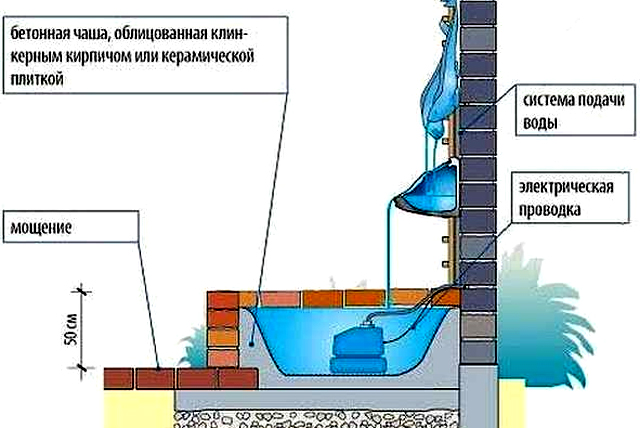 Пруд с соответствующей конструкцией.- 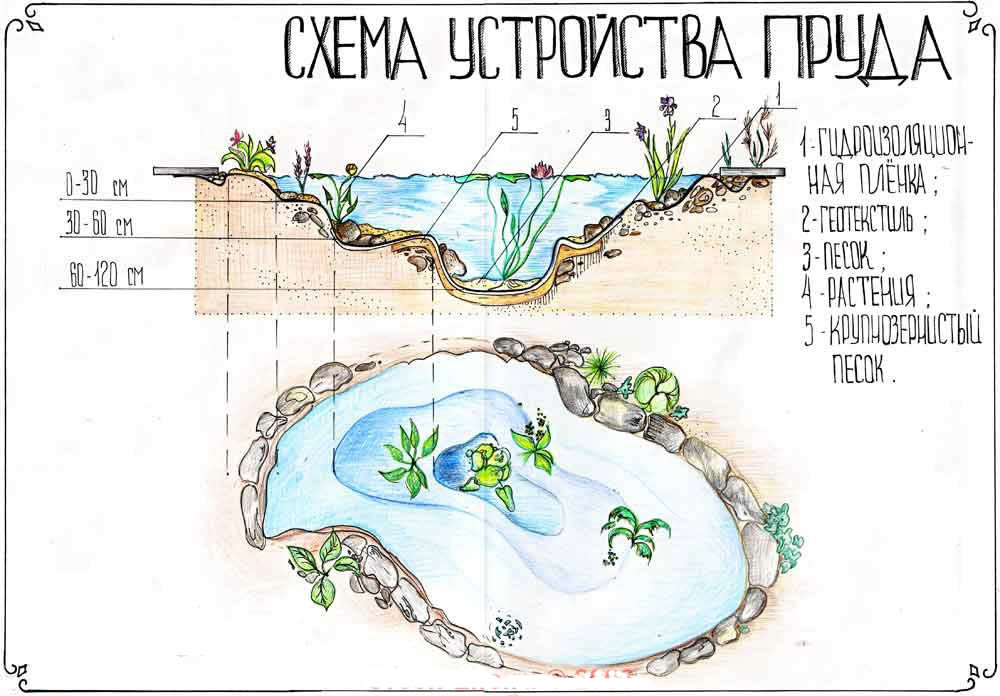 По задней и правой стороне устанавливаются 11 устанавливаются две параметрические скамейки, две приподнятые клумбы круглой формы и деревянное декор-ограждение для сосны. Указанные изделия  изготовлены на заказ.